A：What are you doing now? (1)B：I am reading books. (2)A：Do you likes books? (3)B：Yes, I do. I read books every day.A：How do like this book? (4)B：I like it.(5)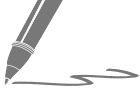 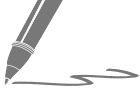 1.2.3.4.5.Who likes books? (1)A (2) B (3) We don’t know. What does B do every day? (1) Read books (2) Watch TV (3) Play games1. I am watching TV now.  (將畫線部分改為every day)2. He is reading books now.  (請依畫線部分造原問句)3. computer games / Our friend / playing / is /. (重組句子)1. My daughter _______________ (call) her friends every day.2. Your teacher _______________ (listen) to music now.3. His brother _______________ (play) computer games now.4. Who _______________ (watch) TV now?5. When do you              (read) books every day?1. 我每天洗澡。2. 她的兒子每天都做功課。3. 她現在正在聽音樂。4. 你們的兒子正在睡午覺。5. 我們正在玩電腦遊戲。英文中文1.2.3.4.5.句子第1題第2題第3題第4題第5題得分